Lancaster Seventh-Day Adventist ChurchA House of Prayer for All People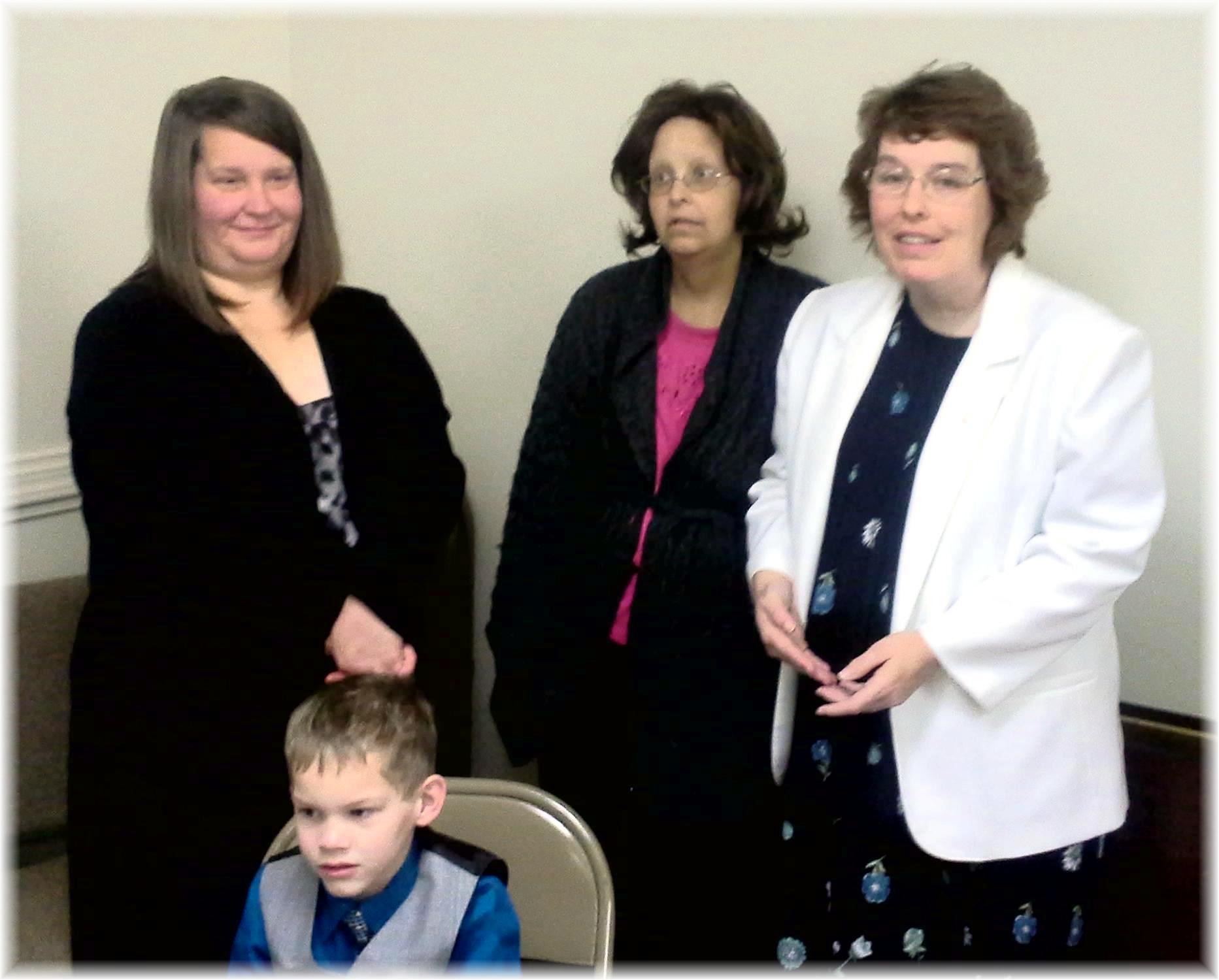 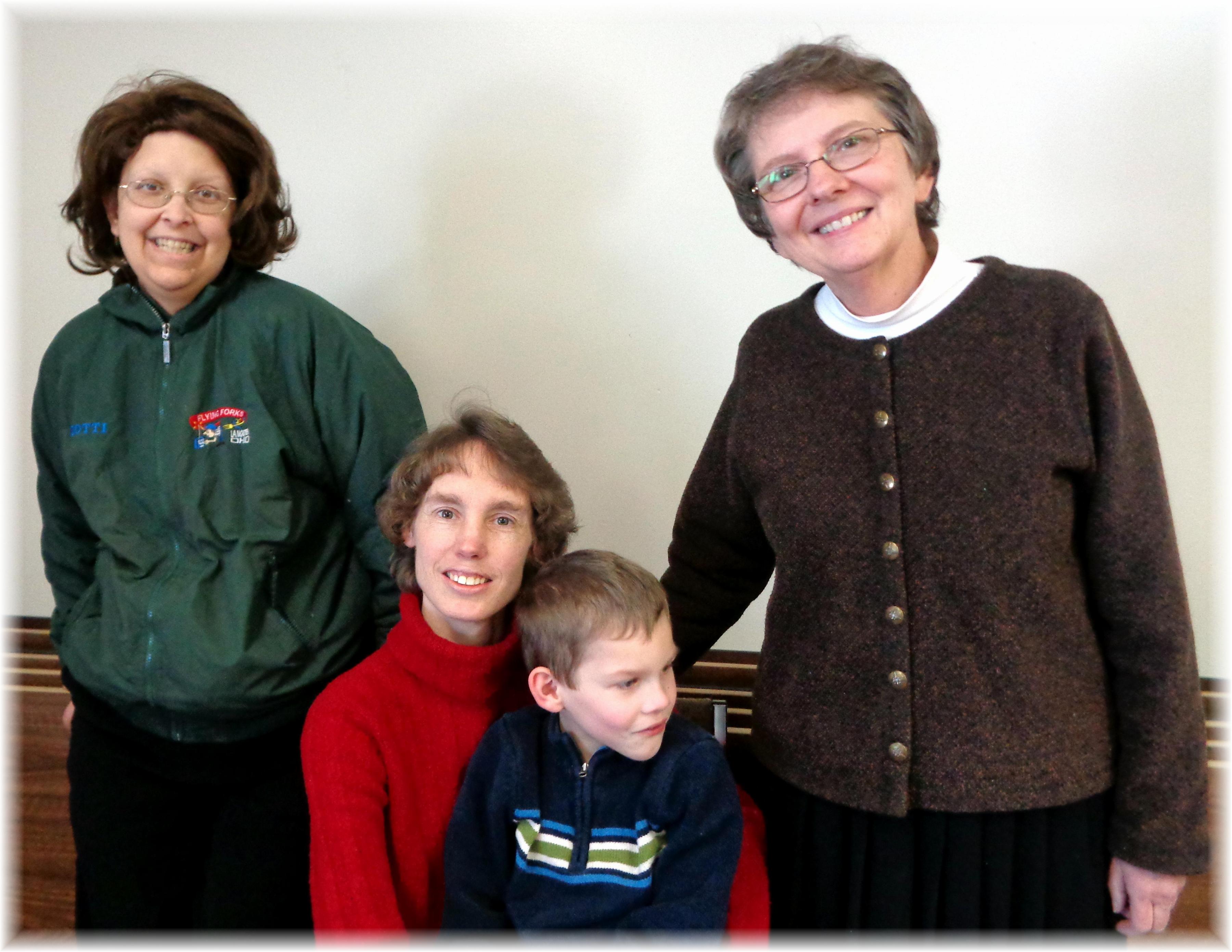    Twila,  Andrew,  Dotti,  Carol           Dotti,  Andrew (held by Connie),  BonnieJanuary Birthdays - 2015